TRAVEL TIME FORM(Same Day Travel Only)Name of Traveler:						             	Date of Travel:			Travel Time(s)*		From:						To:								From: 						To: 				From: 						To: 					From: 						To: 					*Travel time is time spent on work-related travel, which occurs outside of the employee’s working hours.Unconverted Total Travel Time:			Hours				MinutesConverted Total Travel Time:			Hours				Minutes			Employer Election (To be completed by Employer representative as necessary)The Employer elects to make payment rather than grant time off because:		The time off cannot be granted within the applicable time limitation.	It is preferable to pay the employee for the travel time.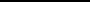 Signature of Employer Representative:						Date:					TRAVEL TIME OFF TAKEN (Must be within a specified period.  See “Travel Time Instructions” for details.Date:					Amount of Time Off Taken:							Date: 					Amount of Time Off Taken: 						Date: 					Amount of Time Off Taken:		CERTIFICATION OF USE AND/OR FORFEITURE OF ACCUMULATED TRAVEL TIMEI agree that all of the travel time accumulation indicated above has been used or forfeited.Employee Signature:							   Date:Signature of Employer Representative:						Date: